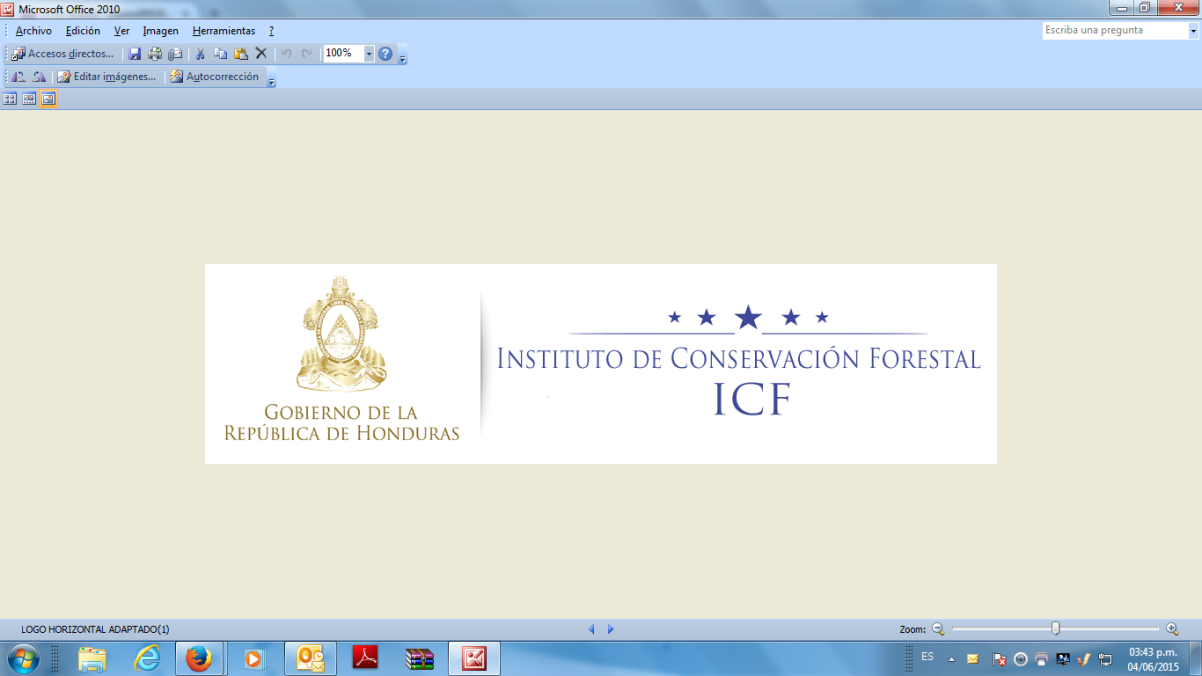 AVANCES CUMPLIMIENTO INDICADORES PAPSFORDescripción del IndicadorDescripción del IndicadorMetaAnualProgramado IVTrimestreEjecutado IVTrimestreTotal AcumuladoPendiente de ejecutar meta anualIndicador 7:Eficacia en trámites para la aprobación de planes de manejo forestal.Indicador 7:Eficacia en trámites para la aprobación de planes de manejo forestal.Días8080800Avances:Actividad 1: Elaborar manuales y procedimientos.Ha sido elaborada la primera versión del manual de procedimientos para la aprobación de Planes de Manejo. El documento fue discutido en reunión de trabajo con los Jefes Regionales y Coordinadores de Manejo. Los aportes de las diferentes Regiones serán incorporados al documento borrador y este se publicará en los primeros meses del próximo año.Actividad 2: Socializar manuales a nivel del ICF y otros actoresEl proceso de socialización de los ajustes al documento original será compartido con el equipo del Departamento de manejo y Desarrollo Forestal, una vez que se agreguen las incorporaciones propuestas por los jefes Regionales. Actividad 3: Revisar normativa legal, administrativa y técnicaSe desarrolló la consultoría denominada COMPILACIÓN Y ANÁLISIS  DE LA  NORMATIVA FORESTAL EXISTENTE. En este trabajo también se incorporó el censo de industrias primarias y planteles de venta de madera. Se requiere de la organización de un Taller para la discusión de la normativa técnica que se ha compilado.Actividad 4: Analizar responsabilidades de las partes.En el Manual de procedimientos quedan bien definidas las responsabilidades de la Secretaría General y del Departamento de manejo y Desarrollo Forestal.Actividad 5: Revisión de informes de consultorías legalesLos productos de la consultoría de compilación de normativa han sido revisados y con estos productos se organizarán reuniones de trabajo para el próximo año.Actividad 6: Conducir reuniones y sesiones de trabajo de coordinaciónSe desarrolló el Taller con los Jefes de las Regiones Forestales y coordinadores de manejo en el período del 8 al11 de Diciembre en el cual se abordaron temas diversos vinculados a manejo Forestal.Actividad 7: Registrar tiempo de trámites en el SNIFEl monitoreo de los tiempos de aprobación de los planes de manejo es permanente con el uso del Sistema Nacional de Información Forestal (SNIF).Actividad 8: Preparar informes con tiempos promedio de los trámites de procesamiento de planes de manejo.Durante todo el año se elaboraron los informes de los tiempos invertidos en la aprobación de los planes de manejo utilizando la bitácora del Sistema Nacional de Información Forestal. El informe considera el tiempo transcurrido desde el registro de una solicitud en la oficina local hasta la aprobación por la Dirección Ejecutiva.Actividad 9: Publicar en la página web del ICFSe han elaborado y enviado los informes trimestrales del indicador 7, mismos que son Publicar en la página web del ICF.Actividad 1: Elaborar manuales y procedimientos.Ha sido elaborada la primera versión del manual de procedimientos para la aprobación de Planes de Manejo. El documento fue discutido en reunión de trabajo con los Jefes Regionales y Coordinadores de Manejo. Los aportes de las diferentes Regiones serán incorporados al documento borrador y este se publicará en los primeros meses del próximo año.Actividad 2: Socializar manuales a nivel del ICF y otros actoresEl proceso de socialización de los ajustes al documento original será compartido con el equipo del Departamento de manejo y Desarrollo Forestal, una vez que se agreguen las incorporaciones propuestas por los jefes Regionales. Actividad 3: Revisar normativa legal, administrativa y técnicaSe desarrolló la consultoría denominada COMPILACIÓN Y ANÁLISIS  DE LA  NORMATIVA FORESTAL EXISTENTE. En este trabajo también se incorporó el censo de industrias primarias y planteles de venta de madera. Se requiere de la organización de un Taller para la discusión de la normativa técnica que se ha compilado.Actividad 4: Analizar responsabilidades de las partes.En el Manual de procedimientos quedan bien definidas las responsabilidades de la Secretaría General y del Departamento de manejo y Desarrollo Forestal.Actividad 5: Revisión de informes de consultorías legalesLos productos de la consultoría de compilación de normativa han sido revisados y con estos productos se organizarán reuniones de trabajo para el próximo año.Actividad 6: Conducir reuniones y sesiones de trabajo de coordinaciónSe desarrolló el Taller con los Jefes de las Regiones Forestales y coordinadores de manejo en el período del 8 al11 de Diciembre en el cual se abordaron temas diversos vinculados a manejo Forestal.Actividad 7: Registrar tiempo de trámites en el SNIFEl monitoreo de los tiempos de aprobación de los planes de manejo es permanente con el uso del Sistema Nacional de Información Forestal (SNIF).Actividad 8: Preparar informes con tiempos promedio de los trámites de procesamiento de planes de manejo.Durante todo el año se elaboraron los informes de los tiempos invertidos en la aprobación de los planes de manejo utilizando la bitácora del Sistema Nacional de Información Forestal. El informe considera el tiempo transcurrido desde el registro de una solicitud en la oficina local hasta la aprobación por la Dirección Ejecutiva.Actividad 9: Publicar en la página web del ICFSe han elaborado y enviado los informes trimestrales del indicador 7, mismos que son Publicar en la página web del ICF.Actividad 1: Elaborar manuales y procedimientos.Ha sido elaborada la primera versión del manual de procedimientos para la aprobación de Planes de Manejo. El documento fue discutido en reunión de trabajo con los Jefes Regionales y Coordinadores de Manejo. Los aportes de las diferentes Regiones serán incorporados al documento borrador y este se publicará en los primeros meses del próximo año.Actividad 2: Socializar manuales a nivel del ICF y otros actoresEl proceso de socialización de los ajustes al documento original será compartido con el equipo del Departamento de manejo y Desarrollo Forestal, una vez que se agreguen las incorporaciones propuestas por los jefes Regionales. Actividad 3: Revisar normativa legal, administrativa y técnicaSe desarrolló la consultoría denominada COMPILACIÓN Y ANÁLISIS  DE LA  NORMATIVA FORESTAL EXISTENTE. En este trabajo también se incorporó el censo de industrias primarias y planteles de venta de madera. Se requiere de la organización de un Taller para la discusión de la normativa técnica que se ha compilado.Actividad 4: Analizar responsabilidades de las partes.En el Manual de procedimientos quedan bien definidas las responsabilidades de la Secretaría General y del Departamento de manejo y Desarrollo Forestal.Actividad 5: Revisión de informes de consultorías legalesLos productos de la consultoría de compilación de normativa han sido revisados y con estos productos se organizarán reuniones de trabajo para el próximo año.Actividad 6: Conducir reuniones y sesiones de trabajo de coordinaciónSe desarrolló el Taller con los Jefes de las Regiones Forestales y coordinadores de manejo en el período del 8 al11 de Diciembre en el cual se abordaron temas diversos vinculados a manejo Forestal.Actividad 7: Registrar tiempo de trámites en el SNIFEl monitoreo de los tiempos de aprobación de los planes de manejo es permanente con el uso del Sistema Nacional de Información Forestal (SNIF).Actividad 8: Preparar informes con tiempos promedio de los trámites de procesamiento de planes de manejo.Durante todo el año se elaboraron los informes de los tiempos invertidos en la aprobación de los planes de manejo utilizando la bitácora del Sistema Nacional de Información Forestal. El informe considera el tiempo transcurrido desde el registro de una solicitud en la oficina local hasta la aprobación por la Dirección Ejecutiva.Actividad 9: Publicar en la página web del ICFSe han elaborado y enviado los informes trimestrales del indicador 7, mismos que son Publicar en la página web del ICF.Actividad 1: Elaborar manuales y procedimientos.Ha sido elaborada la primera versión del manual de procedimientos para la aprobación de Planes de Manejo. El documento fue discutido en reunión de trabajo con los Jefes Regionales y Coordinadores de Manejo. Los aportes de las diferentes Regiones serán incorporados al documento borrador y este se publicará en los primeros meses del próximo año.Actividad 2: Socializar manuales a nivel del ICF y otros actoresEl proceso de socialización de los ajustes al documento original será compartido con el equipo del Departamento de manejo y Desarrollo Forestal, una vez que se agreguen las incorporaciones propuestas por los jefes Regionales. Actividad 3: Revisar normativa legal, administrativa y técnicaSe desarrolló la consultoría denominada COMPILACIÓN Y ANÁLISIS  DE LA  NORMATIVA FORESTAL EXISTENTE. En este trabajo también se incorporó el censo de industrias primarias y planteles de venta de madera. Se requiere de la organización de un Taller para la discusión de la normativa técnica que se ha compilado.Actividad 4: Analizar responsabilidades de las partes.En el Manual de procedimientos quedan bien definidas las responsabilidades de la Secretaría General y del Departamento de manejo y Desarrollo Forestal.Actividad 5: Revisión de informes de consultorías legalesLos productos de la consultoría de compilación de normativa han sido revisados y con estos productos se organizarán reuniones de trabajo para el próximo año.Actividad 6: Conducir reuniones y sesiones de trabajo de coordinaciónSe desarrolló el Taller con los Jefes de las Regiones Forestales y coordinadores de manejo en el período del 8 al11 de Diciembre en el cual se abordaron temas diversos vinculados a manejo Forestal.Actividad 7: Registrar tiempo de trámites en el SNIFEl monitoreo de los tiempos de aprobación de los planes de manejo es permanente con el uso del Sistema Nacional de Información Forestal (SNIF).Actividad 8: Preparar informes con tiempos promedio de los trámites de procesamiento de planes de manejo.Durante todo el año se elaboraron los informes de los tiempos invertidos en la aprobación de los planes de manejo utilizando la bitácora del Sistema Nacional de Información Forestal. El informe considera el tiempo transcurrido desde el registro de una solicitud en la oficina local hasta la aprobación por la Dirección Ejecutiva.Actividad 9: Publicar en la página web del ICFSe han elaborado y enviado los informes trimestrales del indicador 7, mismos que son Publicar en la página web del ICF.Actividad 1: Elaborar manuales y procedimientos.Ha sido elaborada la primera versión del manual de procedimientos para la aprobación de Planes de Manejo. El documento fue discutido en reunión de trabajo con los Jefes Regionales y Coordinadores de Manejo. Los aportes de las diferentes Regiones serán incorporados al documento borrador y este se publicará en los primeros meses del próximo año.Actividad 2: Socializar manuales a nivel del ICF y otros actoresEl proceso de socialización de los ajustes al documento original será compartido con el equipo del Departamento de manejo y Desarrollo Forestal, una vez que se agreguen las incorporaciones propuestas por los jefes Regionales. Actividad 3: Revisar normativa legal, administrativa y técnicaSe desarrolló la consultoría denominada COMPILACIÓN Y ANÁLISIS  DE LA  NORMATIVA FORESTAL EXISTENTE. En este trabajo también se incorporó el censo de industrias primarias y planteles de venta de madera. Se requiere de la organización de un Taller para la discusión de la normativa técnica que se ha compilado.Actividad 4: Analizar responsabilidades de las partes.En el Manual de procedimientos quedan bien definidas las responsabilidades de la Secretaría General y del Departamento de manejo y Desarrollo Forestal.Actividad 5: Revisión de informes de consultorías legalesLos productos de la consultoría de compilación de normativa han sido revisados y con estos productos se organizarán reuniones de trabajo para el próximo año.Actividad 6: Conducir reuniones y sesiones de trabajo de coordinaciónSe desarrolló el Taller con los Jefes de las Regiones Forestales y coordinadores de manejo en el período del 8 al11 de Diciembre en el cual se abordaron temas diversos vinculados a manejo Forestal.Actividad 7: Registrar tiempo de trámites en el SNIFEl monitoreo de los tiempos de aprobación de los planes de manejo es permanente con el uso del Sistema Nacional de Información Forestal (SNIF).Actividad 8: Preparar informes con tiempos promedio de los trámites de procesamiento de planes de manejo.Durante todo el año se elaboraron los informes de los tiempos invertidos en la aprobación de los planes de manejo utilizando la bitácora del Sistema Nacional de Información Forestal. El informe considera el tiempo transcurrido desde el registro de una solicitud en la oficina local hasta la aprobación por la Dirección Ejecutiva.Actividad 9: Publicar en la página web del ICFSe han elaborado y enviado los informes trimestrales del indicador 7, mismos que son Publicar en la página web del ICF.Actividad 1: Elaborar manuales y procedimientos.Ha sido elaborada la primera versión del manual de procedimientos para la aprobación de Planes de Manejo. El documento fue discutido en reunión de trabajo con los Jefes Regionales y Coordinadores de Manejo. Los aportes de las diferentes Regiones serán incorporados al documento borrador y este se publicará en los primeros meses del próximo año.Actividad 2: Socializar manuales a nivel del ICF y otros actoresEl proceso de socialización de los ajustes al documento original será compartido con el equipo del Departamento de manejo y Desarrollo Forestal, una vez que se agreguen las incorporaciones propuestas por los jefes Regionales. Actividad 3: Revisar normativa legal, administrativa y técnicaSe desarrolló la consultoría denominada COMPILACIÓN Y ANÁLISIS  DE LA  NORMATIVA FORESTAL EXISTENTE. En este trabajo también se incorporó el censo de industrias primarias y planteles de venta de madera. Se requiere de la organización de un Taller para la discusión de la normativa técnica que se ha compilado.Actividad 4: Analizar responsabilidades de las partes.En el Manual de procedimientos quedan bien definidas las responsabilidades de la Secretaría General y del Departamento de manejo y Desarrollo Forestal.Actividad 5: Revisión de informes de consultorías legalesLos productos de la consultoría de compilación de normativa han sido revisados y con estos productos se organizarán reuniones de trabajo para el próximo año.Actividad 6: Conducir reuniones y sesiones de trabajo de coordinaciónSe desarrolló el Taller con los Jefes de las Regiones Forestales y coordinadores de manejo en el período del 8 al11 de Diciembre en el cual se abordaron temas diversos vinculados a manejo Forestal.Actividad 7: Registrar tiempo de trámites en el SNIFEl monitoreo de los tiempos de aprobación de los planes de manejo es permanente con el uso del Sistema Nacional de Información Forestal (SNIF).Actividad 8: Preparar informes con tiempos promedio de los trámites de procesamiento de planes de manejo.Durante todo el año se elaboraron los informes de los tiempos invertidos en la aprobación de los planes de manejo utilizando la bitácora del Sistema Nacional de Información Forestal. El informe considera el tiempo transcurrido desde el registro de una solicitud en la oficina local hasta la aprobación por la Dirección Ejecutiva.Actividad 9: Publicar en la página web del ICFSe han elaborado y enviado los informes trimestrales del indicador 7, mismos que son Publicar en la página web del ICF.